Ålands lagtings beslut om antagande avLandskapslag om ändring av landskapslagen om tillämpning i landskapet Åland av riksförfattningar om socialvård	I enlighet med lagtingets beslut 	ändras inledningssatsen till 2c § landskapslagen (1995:101) om tillämpning i landskapet Åland av riksförfattningar om socialvård, sådan inledningssatsen lyder i landskapslagen 2003/79, samt	fogas till 2c §, sådan den lyder i landskapslagarna 2003/79 och 2021/130, nya 1 och 2 punkter, varvid nuvarande 1 och 2 punkten blir 3 och 4 punkten, som följer:2c §	Bestämmelserna om klientens rättigheter och skyldigheter i 2 kap. lagen om klientens ställning och rättigheter inom socialvården gäller på Åland med följande avvikelser:	1) Bestämmelserna i lagens 4 § 3 mom. tillämpas inte på Åland.	2) Hänvisningen i lagens 5 § 4 mom. till 26 § förvaltningslagen (FFS 434/2003) ska i landskapet avse 23 § förvaltningslagen (2008:9) för landskapet Åland.- - - - - - - - - - - - - - - - - - - - - - - - - - - - - - - - - - - - - - - - - - - - - - - - - - - -__________________	Denna lag träder i kraft den	__________________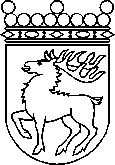 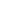 Ålands lagtingBESLUT LTB 10/2023BESLUT LTB 10/2023DatumÄrende2023-01-23LF 8/2022-2023	Mariehamn den 23 januari 2023	Mariehamn den 23 januari 2023Bert HäggblomtalmanBert HäggblomtalmanKatrin Sjögren  vicetalmanRoger Nordlundvicetalman